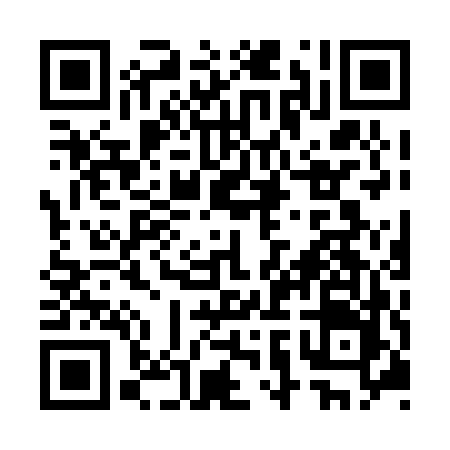 Prayer times for Pointe-a-Bouleau, New Brunswick, CanadaMon 1 Jul 2024 - Wed 31 Jul 2024High Latitude Method: Angle Based RulePrayer Calculation Method: Islamic Society of North AmericaAsar Calculation Method: HanafiPrayer times provided by https://www.salahtimes.comDateDayFajrSunriseDhuhrAsrMaghribIsha1Mon3:255:271:246:519:2011:222Tue3:265:271:246:519:2011:223Wed3:265:281:246:519:2011:224Thu3:265:291:246:519:1911:225Fri3:275:291:246:509:1911:216Sat3:275:301:246:509:1811:217Sun3:285:311:256:509:1811:218Mon3:285:321:256:509:1711:219Tue3:295:331:256:509:1711:2110Wed3:295:341:256:499:1611:2011Thu3:305:351:256:499:1511:1912Fri3:325:351:256:499:1511:1813Sat3:345:361:256:489:1411:1614Sun3:365:371:266:489:1311:1515Mon3:375:381:266:489:1211:1316Tue3:395:391:266:479:1211:1117Wed3:415:401:266:479:1111:1018Thu3:435:421:266:469:1011:0819Fri3:455:431:266:469:0911:0620Sat3:475:441:266:459:0811:0421Sun3:485:451:266:459:0711:0322Mon3:505:461:266:449:0611:0123Tue3:525:471:266:439:0410:5924Wed3:545:481:266:439:0310:5725Thu3:565:501:266:429:0210:5526Fri3:585:511:266:419:0110:5327Sat4:005:521:266:419:0010:5128Sun4:025:531:266:408:5810:4929Mon4:045:541:266:398:5710:4730Tue4:065:561:266:388:5610:4531Wed4:085:571:266:378:5410:42